Основні правила мінної безпеки для учнівДІЇ У РАЗІ ВИЯВЛЕННЯ ВИБУХОНЕБЕЗПЕЧНИХ ПРЕДМЕТІВЗупиніться, нічого не чіпайте. Зберігайте спокій, уникайте паніки. Запам’ятайте місце виявлення предмета.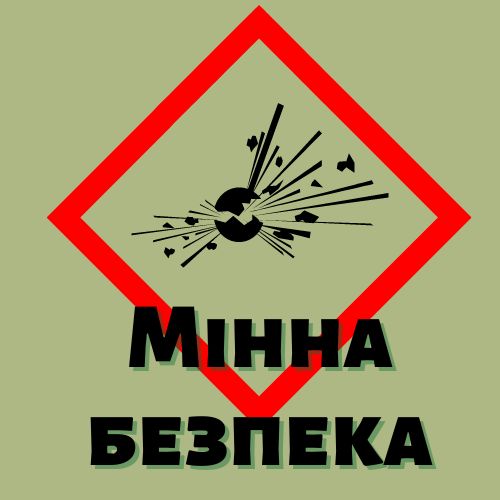 Попередьте про виявлений предмет осіб, які поруч.Якщо ви або люди навколо виконують якісь роботи – негайно припиніть їх.Відійдіть самі і відведіть людей поруч якнайдалі (не менше 100 м) від знайденого предмета. Водночас відходити необхідно тим самим маршрутом (бажано слід у слід), яким ви прийшли. Якщо відходить група людей, то рухатися необхідно колоною по одному й так само, слід у слід.Повідомте про виявлення підозрілого предмета в правоохоронні органи і спеціальні служби за телефонами 101 зі 102 (повідомлення необхідно робити без поспіху, чітко, із зазначенням точної адреси (орієнтирів) місця знаходження вибухонебезпечного предмета).По можливості до прибуття правоохоронних органів або спеціальних служб вжити заходів щодо недопущення до небезпечної зони сторонніх людей. Негайно повідомити про виявлення підозрілого предмета в правоохоронні органи або спеціальні служби.У під’їзді будинку звертайте увагу на сторонніх людей і незнайомі предмети. Як правило, вибуховий пристрій у будівлі закладають у підвалах, на перших поверхах, біля сміттєпроводів, під сходами.ЯК ДІЯТИ, ЩОБ НЕ ДОПУСТИТИ ПОЯВИ ВИБУХОНЕБЕЗПЕЧНИХ ПРЕДМЕТІВ НА ТЕРИТОРІЇ УСТАНОВИЩодня обходити закріплену територію та оглядати її.   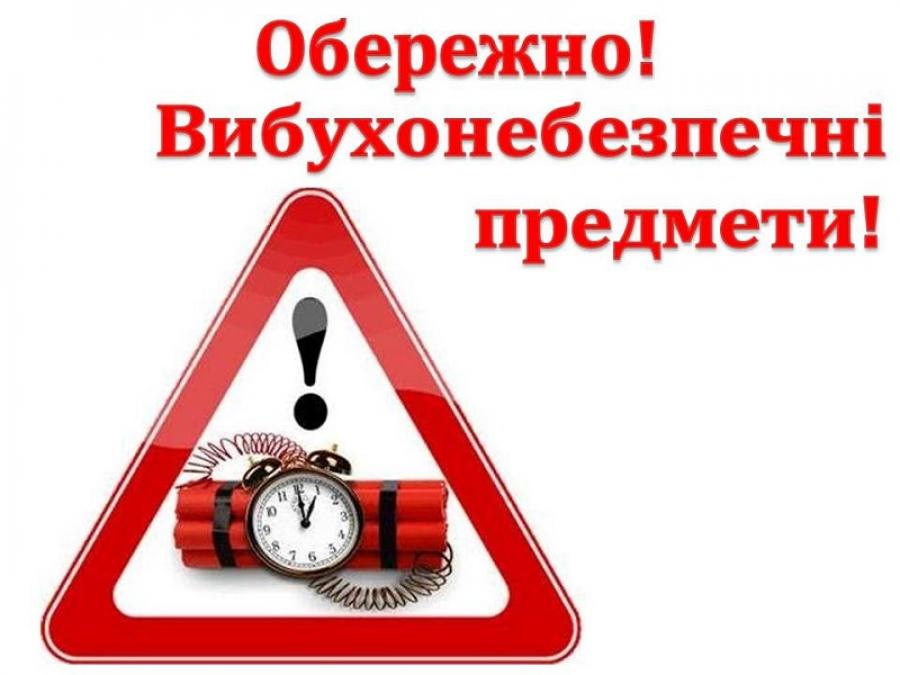 Не допускати складування будівельних матеріалів, сміття на території.  Призначати чергових, які мають оглядати приміщення за 10–15 хвилин до початку й після закінчення заходів. ДІЇ, ЯКЩО ВАШ ДІМ ВИЯВИВСЯ ПОБЛИЗУ ЕПІЦЕНТРУ ВИБУХУОбережно обійдіть усі приміщення, щоб перевірити, чи немає витоків води, газу, спалахів.У темряві в жодному разі не запалюйте сірники чи свічки – користуйтеся ліхтариком.Негайно вимкніть усі електроприлади, перекрийте газ, воду.З безпечного місця зателефонуйте рідним і близьким і коротко повідомте про своє місцезнаходження, самопочуття.Візьміть із собою документи, гроші, цінності та в разі необхідності ліки.Надайте допомогу в евакуації дітям, літнім та важкохворим людям.Перевірте сусідні квартири, будинки на наявність у них дітей, які на час оголошення евакуації залишилися без нагляду дорослих, повідомте про це представникам рятувальних служб.Обов’язково замкніть свою квартиру.Залишайте будинок спокійно, уникаючи паніки.ЯКЩО ВИ ОПИНИЛИСЯ ПОБЛИЗУ ВИБУХУ:Не намагайтеся наблизитися до епіцентру, щоб подивитися чи допомогти рятувальникам. Найкраще, що ви можете зробити, – покинути небезпечне місце.У разі отримання повідомлення про евакуацію з дому дійте за вказівкою представників правоохоронних органів.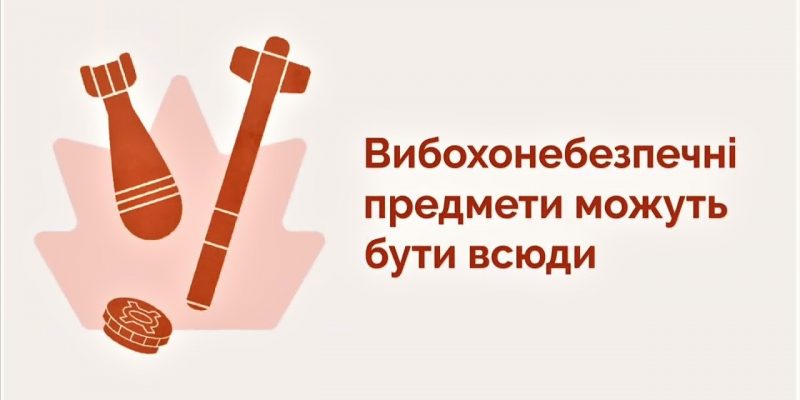 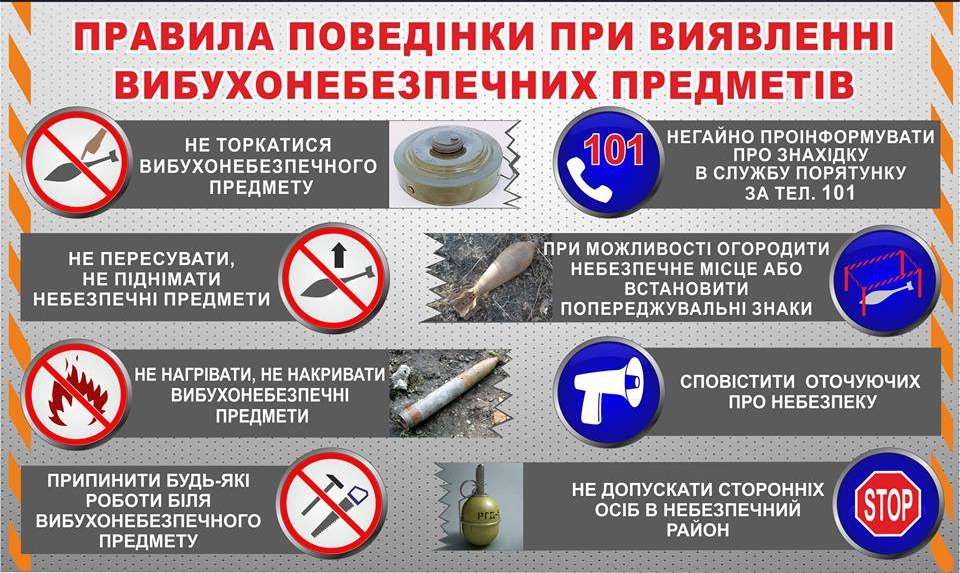 